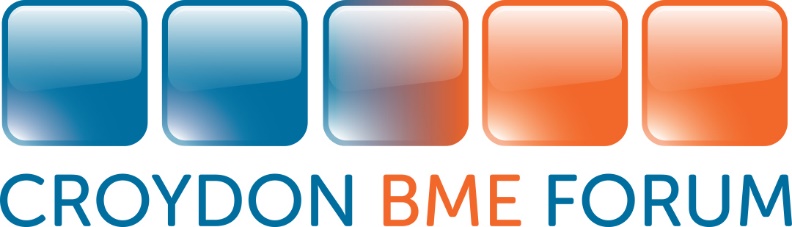 JOB TITLEMental Health Personal Independence Co-ordinatorSALARY£26,491 per annum FTE (including Outer London Weighting)HOURS OF WORKFull time (36 hours per week)HOLIDAY ENTITLEMENT25 days per year plus statutory holidaysCONDITIONS OF APPOINTMENT

We are looking for a Mental Health Personal Independence Co-ordinator to join us for a contract lasting until the 31st March 2023. This post is full time and confirmation to post is dependent on the successful completion of a 6-month probationary period. During the probationary period, the required notice is one week on either side. On completion of probationary period, the required notice is one month on either side.PLACE OF WORKMental Health Wellbeing Hub in central Croydon, with opportunities to work flexibly from home where agreed TRANSPORT Transport is not essential to the post.  However, travel costs incurred in carrying out duties attached to this post will be reimbursed. PENSION	An auto enrolment compliant pension scheme run by NEST pensions is in place  Croydon BME Forum are committed to a policy of Valuing Diversity.  We want to ensure that no applicant receives less favourable treatment on grounds such as gender, marital status, social class, colour, race, ethnic origin, creed, age or disability.  We need to be able to see how well the policy is put into practice, so ask all applicants to complete this form.  The information you provide will be used solely for monitoring purposes and will be treated as confidential.  Please answer the following questions by ticking the appropriate boxes and, if relevant, complete the additional form for those with a disability as defined under the Disability Discrimination Act 1995.Post applied for:   ___________________________________________Your name: _______________________________ Date: __________I would describe myself as follows:[A] 	White	British	Irish	Any other White background please specify: Turkish/Kurdish____________________________[B] 	Mixed	White and Black Caribbean	White and Black African	White and Asian	Any other Mixed background please specify:  ___________________________________________[C] 	Asian or Asian British	Indian	Pakistani	Bangladeshi	Any other Asian background please specify:  ___________________________________________[D] 	Black or Black British	Caribbean	African	Any other Black background please specify:  ____________________________________________[E] 	Chinese or Other ethnic group	Chinese	Any other background please specify:  ________________________________________________[F]	Gender	Male			Female    	Prefer not to say    [G]	Date of birth _____________________________________________Please note this form is kept quite separate from your application and will not be made available to the people involved in the shortlisting process.If you consider that you have an impairment that disables you in society (as defined by the Disability Discrimination Act 1995), please complete the following:Your name: ____________________________________________________________________________Croydon BME Forum welcome applications from all sectors of the community, including candidates with disabilities.Definition:The Disability Discrimination Act 1995 defines disability as: “a physical or mental impairment which has a substantial and long-term adverse effect on the ability to carry our normal day-to-day activities”.Arrangements if selected for interview:If you have a disability, please indicate whether you would need any arrangements to be made if you were invited to interview:__________________________________________________________________________________________________________________________________________________________________________________________________________________________________________________________________Arrangements if appointed:Please give below details of any adjustments which would need to be made in order for you to carry out the duties of the job, if appointed:__________________________________________________________________________________________________________________________________________________________________________________________________________________________________________________________________CONDITIONS OF EMPLOYMENT RECRUITMENT MONITORING FORMDISABILITY MONITORING FORM